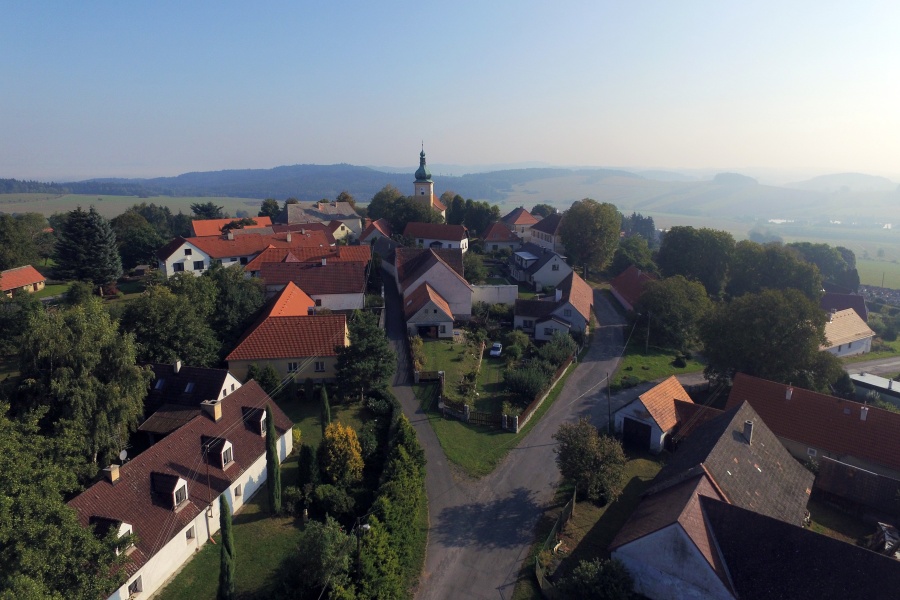 Obec Myslív zve všechny své příznivce naSLAVNOSTNÍ VEČERs vyhlášením výsledků soutěže z kalendáře 2017PAMĚŤ KRAJINY 3v hostinci U Muklů v Myslívě17. 11. 2017od 19 hodinTěšit se můžete na zajímavé hosty, hudební doprovod, předání cen, nový kalendář 2018 i překvapení.